Муниципальное бюджетное общеобразовательное учреждение «Кириковская средняя школа»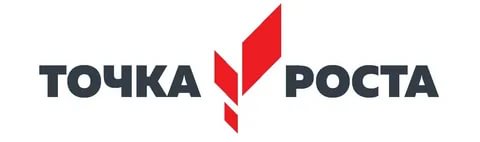 Образовательная программа дополнительного образования  «Управление беспилотными летательными аппаратами»Срок реализации программы 1 год.Возрастные ограничения 14 – 17 лет.Направленность программы: техническая.Программа предназначена к реализации на уровне основного общего образования и среднего общего образованияСело Кириково 2022 год.Пояснительная записка.     Настоящая образовательная программа дополнительного образования «Управление беспилотными летательными аппаратами» предназначена к реализации в Центре образования цифрового и гуманитарного профилей «Точка роста» в муниципальном бюджетном общеобразовательном учреждении «Кириковская средняя школа». Программа имеет техническую направленность, рассчитана к реализации в течении 1 года в форме очного обучения 72 часа в год по 1 часу в неделю во внеурочное время.    Актуальность образовательной программы.    Современное состояние общества требует интенсивного развития передовых наукоемких инженерных дисциплин, масштабного возрождения производств и глубокой модернизации научно-технической базы. В связи с этим ранняя инженерная подготовка подростков по профильным техническим дисциплинам, дальнейшая профессиональная ориентация в секторы инновационных производств особенно важна.    В настоящее время отрасль беспилотных летательных аппаратов (БПЛА) является относительно новой, но уже стала очень перспективной и быстроразвивающейся. Одно из главных преимуществ БПЛА – исключение человеческого фактора при выполнении поставленной задачи, который особенно сказывается в опасных для жизни человека задачах. Очень скоро БПЛА станут неотъемлемой частью повседневной жизни: мы будем использовать БПЛА не только в СМИ и развлекательной сферах, но и в проведении воздушного мониторинга общественной и промышленной безопасности, участие в поисково-спасательных и военных операциях, метеорологические исследования, разведка, мониторинг сельскохозяйственных угодий, доставка грузов, кинематография, изобразительное искусство, обучение и многое другое. Дополнительное роботизированное навесное оборудование позволяет добиться высокого уровня точности измерений и автоматизации выполнения полетных операций.     Статистика приводит данные – на одного профильного специалиста в БПЛА-строительстве приходится более десяти специалистов в смежных направлениях (химические производства, новые материалы, системы связи и прочее). Таким образом, подготовка специалистов в отрасли БПЛА-строительства является важнейшей задачей не только опережающего технического развития, но и экономической стабильности.     В связи с чем, актуальность настоящей дополнительной общеобразовательной общеразвивающей программы «Управление беспилотными летательными аппаратами» очевидна. Она состоит в реализации потребностей обучающихся в техническом творчестве, развивает инженерное мышление, соответствует социальному заказу общества в подготовке технически грамотных специалистов.     Кроме того, беспилотные технологии и робототехника  – это новое слово в науке и технике, способное преобразить привычный мир уже в ближайшее десятилетие. В настоящее время наблюдается повышенный  интерес к беспилотной авиации как инновационному направлению развития современной техники, хотя история развития этого направления началась уже более 100 лет тому назад. Развитие современных и перспективных технологий позволяет сегодня беспилотным летательным аппаратам успешно выполнять такие функции, которые в прошлом были им недоступны или выполнялись другими силами и средствами.    Благодаря увеличению возможностей и повышению доступности дронов, потенциал использования их в разных сферах экономики стремительно растёт. Это создало необходимость в новой профессии: оператор беспилотных авиационных систем (БАС). Именно поэтому важно правильно подготовить и сориентировать будущих специалистов, которым предстоит жить и работать в новую эпоху повсеместного применения беспилотных летательных аппаратов и робототехники.     Настоящая образовательная программа позволяет не только получить ребенку инженерные навыки моделирования, конструирования, программирования и эксплуатации БПЛА, но и подготовить обучающихся к планированию и организации работы над разноуровневыми техническими проектами, а также нацеливает на осознанный выбора дальнейшего вида деятельности в техническом творчестве или профессии: инженер-конструктор, инженер-технолог, проектировщик, программист БПЛА, оператор БПЛА.    Новизна настоящей образовательной программы заключается в том, что она интегрирует в себе достижения современных и инновационных направлений в малой беспилотной авиации. В основе программы -  комплексный подход в подготовке обучающихся. Современный оператор беспилотных летательных аппаратов должен владеть профессиональной терминологией, разбираться в сборочных чертежах агрегатов и систем беспилотных летательных аппаратов, иметь навык по пилотированию в любых погодных условиях, сборке и починке БПЛА.      При изготовлении моделей подростки сталкиваются с решением вопросов аэродинамики, информационных технологий, они используют инженерный подход к решению встречающихся проблем.     Особенность  основной идеи программы в том, что она направлена на развитие в ребенке интереса к проектной, конструкторской и предпринимательской деятельности, значительно расширяющей кругозор и образованность школьника. Содержание программы направлено на профессиональную ориентацию обучающихся и мотивацию для возможного продолжения обучения в объединениях дополнительного образования БПЛА, далее в вузах и последующей работы на предприятиях по специальностям, связанным с робототехникой и авиастроительством.      Еще одна отличительная   особенность  данной программы в том, что в ходе реализации обучающиеся получают не только технические знания, но и основы профессии, востребованной  в современных социально-экономических условиях, в том числе на территории Пировского муниципального округа  Красноярского края, где активное развитие лесного и сельского хозяйства требует постоянных данных георазведки сельскохозяйственных угодий и лесных ресурсов.     Учитывая техническую направленность программы и необходимый уровень базовых знаний в рамках естественно-научных дисциплин, участие в настоящей программе ограничивается возрастом мальчиков и девочек от 14 до 17 лет. Комплектование группы ограничивается десятью обучающимися.    Цель образовательной программы: формирование начальных знаний и инженерных навыков в области проектирования, моделирования, конструирования, программирования и эксплуатации сверхлегких летательных дистанционно пилотируемых летательных аппаратов.    Задачи: обучить основным приемам сборки, программирования, эксплуатации беспилотных летательных систем.сформировать знания основ теории полета, практических навыков дистанционного управления квадрокоптером.сформировать навыки пилотирования БПЛА в режиме авиасимулятора.сформировать умения и навыки визуального пилотирования беспилотного летательного аппарата.     Настоящие задачи в рамках образовательной программы реализуются в следующих формах организации деятельности обучающихся: групповая, индивидуальная, индивидуально-групповая и фронтальная.     Используемые методы обучения: кейс-метод (case-study), «мозговой штурм» (Brainstorming), метод задач (Problem-BasedLearning),  метод проектов, практика..     Формы проведения занятий: теоретическое изложение материала, практическое занятие.II. Учебный план.III. Содержание программы.    Тема 1. Планирование проекта.     Теория.     Инструктаж по технике безопасности. Правила выбора проекта. Введение в беспилотную авиацию, в дроностроение. Описание квадрокоптеров, их применение. Знакомство с симулятором полетов на квадрокоптере.     Практика.    Защита проекта. Проектирование рамы квадрокоптера. Начало работы над сборкой квадрокоптера, сборка рамы квадрокоптера согласно инструкции, пайка деталей. Работа с простым инструментом (отвертка, пассатижи).     Тема 2. Сборка рамы модели.    Теория.     Бесколлекторные двигатели и их регуляторы хода: устройство, принципы их функционирования. Платы разводки питания: общее устройство, характеристики.     Практика.     Пайка двигателей и регуляторов, пайка регуляторов и силовых проводов к платам разводки питания. Работа с простым инструментом (отвертка, пассатижи).     Тема 3. Сборка силовой части.     Теория.     Знакомство с бесколлекторными двигателями, их отличиями от коллекторных двигателей, преимущества. Знакомство со схемой сборки электронных компонентов квадрокоптера. Электронные регуляторы оборотов.     Практика.     Продолжение работы над сборкой квадрокоптера. Пайка и сборка радиотехнической схемы. Установка двигателей, полетного контроллера, платы разводки питания, электронных регуляторов оборотов.     Тема 4. Настройка летного контроллера квадрокоптера.    Теория.    Знакомство с полетным контроллером:  устройство полётного контроллера, принципы его функционирования, настройка контроллера с помощью компьютера, знакомство с программным обеспечением для настройки контроллера.     Практика.    Продолжение работы над сборкой квадрокоптера. Пайка и сборка радиотехнической схемы. Установка двигателей, полетного контроллера, платы разводки питания, электронных регуляторов оборотов. Настройка полетного контроллера квадрокоптера.     Тема 5. Проектирование гоночной трассы.    Теория.    Знакомство с принципами построения трасс.    Практика.    Запуски квадрокоптеров. Настройка ПИДОв и пробные полеты. Продолжение работы в симуляторе по повышению мастерства пилотирования.    Тема 6. Обучение управлению беспилотным летательным аппаратом.    Обучение работе на симуляторе. Тестовые запуски квадрокоптеров. Обучение управлению квадрокоптером. Управление квадрокоптером: «взлёт/посадка», «удержание на заданной высоте», «вперед-назад», «влево-вправо», «точная посадка на удаленную точку»,«коробочка», «челнок», «восьмерка», «змейка», «облет по кругу». Разбор аварийных ситуаций.    Тема. 7. Конкурс.    Проведение гоночных соревнований среди команд, допущенных к соревнованиям,в полетном симуляторе. Тактическая борьба и полеты в рамках соревнований.Ожидаемые результаты реализации программы.      1. Обучающиеся овладеют основными приемами сборки,        программирования, эксплуатации беспилотных летательных систем.2. У обучающихся будут сформированы умения и навыки дистанционного управления беспилотным летательным аппаратом.3. Обучающиеся приобретут навыки пилотирования БПЛА в режиме авиасимулятора.4. Сформировать умения и навыки визуального пилотирования беспилотного летательного аппарата.Условия реализации программы.    Реализации настоящей образовательной программы дополнительного образования предполагает наличие следующих условий:Типовой школьный кабинет площадью не менее 55  кв.м.Корпусная мебель для организации работы в группах.Ноутбуки с доступом в сеть Интернет – 10ПроекторНабор отвертокНабор пассатижЧетыре квадрокоптера двух типов: - квадрокоптер Тип 1 (Квадрокоптеры SHADOW FHV ) – 4 штукb;- квадрокоптеры Тип 2 (Набор для сборки Геоскан Пионер Мини) в     количестве 3 штуки.Стадион для запуска БПЛА или иное открытое пространство площадью не менее 20000 кв. м.Программа-симулятор работы на квадрокоптере. Материалы, указанные в приложении 8 (Инфраструктурный лист), необходимые для проведения итогового конкурса.     Образовательная программа может быть реализована в форме сетевого взаимодействия, но не предполагает реализации в форме дистанционного обучения, вследствие своей технической направленности основанной на непосредственной практике работы.Календарно-тематический график реализации программы.Методическое обеспечение программы.    Методическое обеспечение программы: лекционные материалы, методическое описание конкурсного задания, инструкция по сборке, справочный материал из ПО для полетов.Контрольно-измерительные материалы.   Способы определения результативности настоящей образовательной программы дополнительного образования являются: педагогическое наблюдение, опрос, практическое задание.   Единой формой подведения итогов и контроля  реализации программы:    - конкурс;   - выполнение практических полётов (визуальных и в режиме авиасимулятора)/ отсутствие аварийных ситуаций   - практические работы по сборке, программированию и ремонту квадрокоптеров/ на соответствие эталону.Список литературы.Литература для учащихся и родителей.Белинская Ю.С. Реализация типовых маневров четырехвинтового вертолета. Молодежный научно-технический вестник. МГТУ им. Н.Э. Баумана. Электрон.журн. 2013. №4. Режим доступа: http://sntbul.bmstu.ru/doc/551872.html.Гурьянов А. Е. Моделирование управления квадрокоптером Инженерный вестник. МГТУ им. Н.Э. Баумана. Электрон.журн. 2014 №8 Режим доступа: http://engbul.bmstu.ru/doc/723331.html. Ефимов.Е. Программируем квадрокоптерна Arduino: Режимдоступа: http://habrahabr.ru/post/227425/.Институт транспорта и связи. Основы аэродинамики и динамики полета. Рига, 2010. Режим доступа: http://www.reaa.ru/yabbfilesB/Attachments/Osnovy_ajerodtnamiki_Riga.pdf.Канатников А.Н., Крищенко А.П., Ткачев С.Б. Допустимые пространственные траекориибеспилотного летательного аппарата в вертикальной плоскости.Наука и образование. МГТУ им. Н.Э. Баумана. Электрон.журн. 2012. №3. Режим доступа: http://technomag.bmstu.ru/doc/367724.html.Мартынов А.К. Экспериментальная аэродинамика. М.: Государственное издательство оборонной промышленности,1950.479 с.13.Мирошник И.В.Теория автоматического управления. Линейные системы. СПб: Питер, 2005. 337.Литература для педагогических работников.Редакция Tom'sHardwareGuide. FPV- мультикоптеры: обзор технологии и железа. 25 июня 2014. Режим доступа: http://www.thg.ru/consumer/obzor_fpv_multicopterov/print.htmlAldereteT.S. “Simulator Aero Model Implementation” NASA Ames Research Center, Moffett Field, California. P. 21. Режим доступа: http://www.aviationsystemsdivision.arc.nasa.gov/publications/hitl/rtsim/Toms.pdfBouadiH.,Tadjine M. Nonlinear Observer Design and Sliding Mode Control of Four Rotors Helicopter. World Academy of Science, Engineering and Technology, Vol. 25, 2007. Pp. 225-229. 11. MadaniT., BenallegueA. Backstepping control for a quadrotor helicopter. IEEE/RSJ International Conference on Intelligent Robots and Systems, 2006. Pp. 3255-3260.Dikmen I.C., Arisoy A., TemeltasH. Attitude control of a quadrotor. 4th International Conference on Recent Advances in Space Technologies, 2009. Pp. 722-727. 4. LuukkonenT. Modelling and Control of Quadcopter. School of Science, Espoo, August 22, 2011.P. 26. Режимдоступа:http://sal.aalto.fi/publications/pdf-files/eluu11_public.pdfLIPOSAFETYANDMANAGEMENT: Режимдоступа: http://aerobot.com.au/support/training/lipo-safetyMurray R.M., Li Z, Sastry S.S. A Mathematical Introduction to Robotic Manipulation. SRC Press, 1994. P. 474.Zhao W., Hiong Go T. Quadcopter formation flight control combining MPC and robust feedback linearization. Journal of the Franklin Institute. Vol.351, Issue 3, March 2014. Pp. 1335-1355. DOI: 10.1016/j.jfranklin.2013.10.021Лекции от «Коптер-экспресс» https://youtu.be/GtwG5ajQJvA?t=1344Приложение 1Техника безопасности при работе с электрическим оборудованиемТребования безопасности перед началом работыПеред началом работы следует убедиться в исправности электропроводки, выключателей, штепсельных розеток, при помощи которых оборудование включается в сеть, наличии заземления компьютера, его работоспособности,Требования безопасности во время работыВо избежание повреждения изоляции проводов и возникновения коротких замыканий не разрешается: вешать что-либо на провода, закрашивать и белить шнуры и провода, закладывать провода и шнуры за газовые и водопроводные трубы, за батареи отопительной системы, выдергивать штепсельную вилку из розетки за шнур, усилие должно быть приложено к корпусу вилки.Для исключения поражения электрическим током запрещается: часто включать и выключать компьютер без необходимости, прикасаться к экрану и к тыльной стороне блоков компьютера, работать на средствах вычислительной техники и периферийном оборудовании мокрыми руками, работать на средствах вычислительной техники и периферийном оборудовании, имеющих нарушения целостности корпуса, нарушения изоляции проводов, неисправную индикацию включения питания, с признаками электрического напряжения на корпусе, класть на средства вычислительной техники и периферийном оборудовании посторонние предметы.Запрещается под напряжением очищать от пыли и загрязнения электроооборудование.Требования безопасности в аварийных ситуацияхПри обнаружении неисправности немедленно обесточить электрооборудование, оповестить педагога. Продолжение работы возможно только после устранения неисправности.Во всех случаях поражения человека электрическим током немедленно вызывают врача. До прибытия врача нужно, не теряя времени, приступить к оказанию первой помощи пострадавшему.Необходимо немедленно начать производить искусственное дыхание, а также наружный массаж сердца.Искусственное дыхание пораженному электрическим током производится вплоть до прибытия врача.На рабочем месте запрещается иметь огнеопасные веществаПриложение 2Техника безопасности при работе с беспилотными летательными аппаратамиДроны и квадрокоптеры стали неотъемлемой частью нашей жизни во всем мире, как смартфон. Развитие технологий и снижение стоимости беспилотных летательных аппаратов способствует этому. Поэтому, остро встает вопрос о повышения навыка пользования дронами и квадрокоптерами. И здесь можно говорить о двух важных составляющих этой безопасности - безопасное пилотирование дрона и умелое обращение с самим летательным аппаратом. Сочетание этих двух навыков и гарантирует безопасность полетов на дронах и квадрокоптерах.1) Основное правило безопасности.Первое и самое важное - безопасность людей. Соблюдение элементарных правил техники безопасности. Не стоит браться за управление летательным аппаратом пока вы не чувствуете уверенность в своих навыках. Последствия халатного отношения к данному правилу может привести к возникновению опасной ситуации для того кто управляет аппаратом или для окружающих. Очень рекомендуем первые полеты проводить с инструктором, на открытом пространстве и на небольшой высоте и удалении.2) Сбои могут возникнуть из-за ошибки пилота, аппаратного или программного сбоя.а) У вас должно быть достаточно силы тяги.б) Если вы не справляетесь с управлением, автопилот может потребовать больше тяги, чем доступно иначе это приведёт к потере стабилизации полета.в) В идеале мультикоптер должен взлетать при 50% стика газа.3) Во время обучения полетами не рекомендуется использовать дорогостоящих, жестких, острых карбоновых деталей (пропеллеров и рамы).а) Это будет более дешевый, мягкий, хрупкий пластиковый пропеллер и рама.б) Карбон и стекловолокно не поддаются разрушению, это может быть небезопасно при контакте с чем-либо.4) Если вы летаете рядом с людьми - вы их ставите под угрозу.а) Будьте уверены, что есть безопасное расстояние между вами и зрителями.б) Вам нужно понимать что для вас является безопасное расстояние для вас и окружающих.в) По крайней мере это не ближе 3 метра , но не дальше 10м.г) Держите всех людей дальше от летательного аппаратад) Убедитесь, что никто не находиться между вами и аппаратоме) Зрители должны быть позади пилотаж) Если кто-то нарушает безопасную зона полета - сажайте летательный аппарат и ждите пока не освободиться пространство для безопасного полета.з) При полном газе средниймультикоптер может развить скорость в 32км/ч, может подняться на сотни метров и улететь на далекие расстояния.5) Всегда будьте уверены, что кабель батареи не подключен к основной плате, пока вы не готовы к полету.а) Всегда включайте передатчик и убеждайтесь, что ручка газа находиться в нулевом положенииб) После приземления первое, что вы должны сделать - это отключить питание!в) Не выключайте передатчик, пока вы не обесточили аппарат.г) Всегда снимайте пропеллеры если вы тестируете или настраиваете аппарат.друзья и ваше лицо будут вам благодарныд) Когда батарея подключена, всегда опасайтесь того, что двигатели вооружены, проверяйте это быстрой подачей газа.е) Не подбирайте аппарат и не берите в руки аппаратуру во избежание случайного поданного газа.ж) Не пытайтесь летать больше, чем позволяют ваши батареи, сохраняйте для безопасности мощность, иначе это может привести к аварии и нехватке мощности на вираже.6) В APM полетном контроллере используется функция постановки на охрану (arming)а) Перед полетом после того, как вы подключили батарею на аппаратуре, ручка газа должна быть нажата вниз и вправо на несколько секунд, что бы снять с охраны двигатели.б) После посадки ваше первое действие должно быть постановка на охрану - ручка газа вниз и влево в течении нескольких секунд. После этого можно проверить постановку на охрану путем небольшого перемещение ручки газа вверх и сразу же вниз.в) Когда вы поставили двигатели на охрану (disarming) ручку газа все равно требуется держать в нуле.7) Учитесь переключать режимы из стабилизации в другие и обратно.а) Это самая хорошая практика.б) В режим стабилизации может быть добавлен Simplemode, для лучшей практики, если вы испытываете трудности.в) Не используйте другие режимы, кроме Стабилизации (Stabilize) и SimpleStabilize пока вы не научились в них достаточно хорошо летать.8) Важно помнить, что при первой аварии, неправильной посадке или неизвестного вам состояния полетного контроллера необходимо:а) бросить полотенце на пропеллеры, так как они могут начать крутиться неожиданно;б) сразу отключайте аккумулятор;в) большое полотенце важная часть для обеспечения безопасности с огнетушителем и аптечкой;г) лучше использовать первое средство, чем сразу последнее.9) При тестировании или полетах по любым точками в режиме навигации используя GPS.а) Убедитесь, что ваш GPS смог поймать необходимое количество спутников и перейти в состояние LOCK (3d fix) перед снятием охраны (arming) и взлётом.б) Убедитесь, что ваша домашняя точка в ПО MissionPlanner установлена правильно.в) Если GPS не смог корректно установить домашнюю точку, перезагрузитесь и подождите когда будет поймано более 8 спутников и проверьте домашнюю точку снова.10) Знайте законы.а) Наш личный опыт использования мультикоптеров является постоянно под атакой тех, кто боится “дронов” и вторжение в их частную личную жизнь. Если вы нарушаете закон, или вторгаетесь в чью-то личную жизнь - готовьтесь отвечать по закону. Пожалуйста, понимайте наши законы и летайте, не нарушая их.б) Найдите ближайшую любительскую группу людей, которые занимаются полетами и поинтересуйтесь у них о законности полетов в разных местах. Они с радостью смогут вам показать специальные отведенные места, которые не нарушают чьи-то правда, где вы можете обмениваться опытом и получать удовольствие от полетов.Самое главное: соблюдайте безопасную дистанцию между вашим аппаратом и людьми.Приложение 3Конкурсное задание по компетенции «Управление беспилотными летательными аппаратами».Задание 1. Выполнить тест на знание строения квадрокоптеров, их классификацию, порядок сборки. Время выполнения задания – 30 минут.Задание 2. Пилотирование квадрокоптера на симуляторе. Выполнить пилотирование квадрокоптера на симуляторе. Общее время выполнения заданияна компетенции – 1 час.Команда выполняет задание на симуляторе за 2 минуты. Участникам необходимо пройти трассу, пролетая сквозь ворота ограниченного размера. За каждый пролет через ворота начисляется 1 очко. За пролет сквозь двойные ворота начисляется 2 очка. Цель участников набрать максимальное кол-во баллов за 2 минуты полетного времени. Количество баллов неограниченно.Задание 3. Пилотирование беспилотными летательными аппаратами.Время выполнения задания – 2,5 часа, из которых 1 час отводятся на тренировочные полеты в порядке очередности участников по одной попытке в один подход, но не более 5 минут, и 0,5 часа непосредственно на соревнования по точности и времени прохождения трассы.«Практический» этап соревнований. Участникам команд необходимо показать мастерство пилотирования квадрокоптером. Цель этого этапа: за меньшее количество времени пройти трассу с установленными препятствиями. Команде дается 2 попытки на прохождение трассы, в зачет идет лучшее (наименьшее) время.Командам начисляются баллы за прохождение трассы.Последняя команда получает 5 балловКаждая последующая получает на 15 баллов больше.Штрафные баллы:- 5 баллов - касание земли или препятствия(стойки)- 10 баллов - падение квадрокоптера.Дополнительные баллы:- аккуратность полета, отсутствие столкновений, повреждений аппарата -15 баллов- точное приземление на финишную площадку -10 баллов- соответствие полета заданной траектории -10 баллов Итоговое количество баллов складывается из баллов за прохождение трассы и штрафных баллов. Максимальное количество баллов -100.ИТОГИ СОРЕВНОВАНИЙПобеду в соревнованиях одержит команда набравшая наибольшее количество баллов по итогам 3 этапов.                                                                                                           Приложение 4Тестовое заданиеТЕСТ ПО ПРОГРАММЕ «БЕСПИЛОТНЫЕ ЛЕТАТЕЛЬНЫЕ АППАРАТЫ»1.Что такое Квадрокоптер?1) это беспилотный летательный аппарат2) обычно управляется пультом дистанционного управления с земли3) имеет один мотор с двумя пропеллерами4) имеет четыре мотора (или меньше) с четырьмя пропеллерами2. В Российском законодательстве установлена максимальная масса квадрокоптера не требующего специального разрешения на полеты: 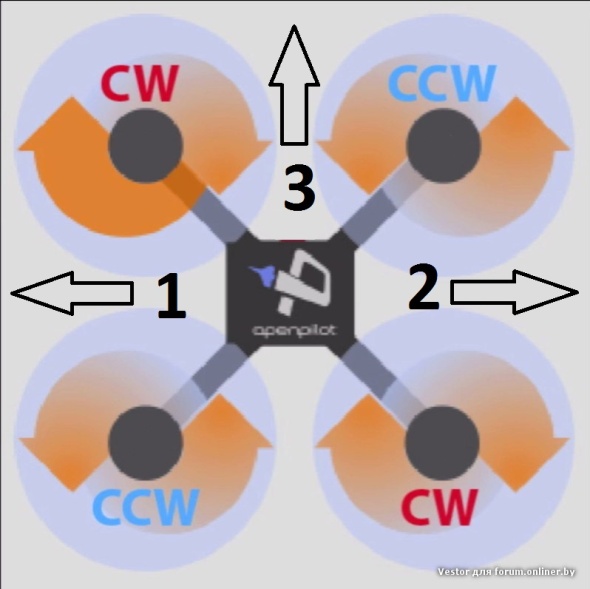 1) до 250 грамм      2) до 500 грамм   3) до 1000 грамм    4) _____________3. На картинке представлен квадрокоптер и схематично показано направление вращения винтов. Укажи верное направление движения «вперед» квадрокоптера:1)  1          2) 2            3) 34. Что такое электронный регулятор оборотов?1) устройство для управления оборотами электродвигателя, применяемое на радиоуправляемых моделях с электрической силовой установкой2) устройство для управления оборотов резиномоторного двигателя3) устройство для управления оборотами сервомашинки5. Kv-rating показывает:1) сколько оборотов совершит двигатель за одну минуту (RPM) при определенном напряжении2) емкость батареи питания квадрокоптера3) скорость движения квадрокоптера по прямой6. Расшифруй надпись: Turnigy Multistar 5130-3501) это двигатель с высотой 51мм, диаметром статора 30 мм и KV 3502)  это двигатель с диаметром статора 51 мм, высотой 30 мм и KV 3503) это двигатель с диаметром ротора 51 мм, высотой 30 мм и KV 3507. Расшифруй надпись: Scorpion M-2205-2350KV 1)  это двигатель с диаметром статора22 мм, высотой 5 мм и KV 23502) это двигатель с диаметром ротора 22 мм, высотой 5 мм и KV 23503) это двигатель с высотой 22мм, диаметром статора 5 мм и KV 23508. Чем лучше использование бесколлекторного двигателя?1) лучшее соотношение масса/мощность, лучшее КПД2) легче                             3) компактнее4) меньше греются         5) практически не создают помех9. Параметр  указывающий, на сколько поднялся бы пропеллер за один оборот вокруг своей оси с данным наклоном лопасти, если бы он двигался в плотном веществе, называется:1) Scrutch    2) Pitch     3) Patch10.  Расшифруй цифровое обозначение пропеллера размером 10х4,5:1) Первая цифра в маркировке обозначает шаг винта в дюймах, а вторая – диаметр винта2) Первая цифра в маркировке обозначает диаметр винта в дюймах, а вторая – диаметр отверстия под ось мотора3) Первая цифра в маркировке обозначает диаметр винта в дюймах, а вторая – шаг винта11. Посмотри на рисунок и укажи, каким словом отмечен тангаж: 1) Roll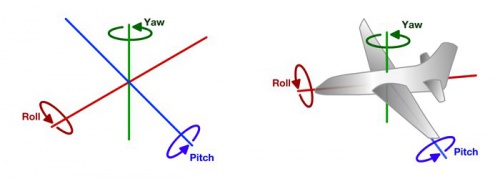 2) Pitch3) Yaw12. Посмотри на рисунок и укажи, каким словом отмечен крен: 1) Roll       2) Pitch    3) Yaw13. Посмотри на рисунок и укажи, каким словом обозначается рыскание: 1) Roll       2) Pitch    3) Yaw14. Как расшифровывается аббревиатура FPV?1) носимая камера    2) полеты без управления    3) вид от первого лица15. Полётный контроллер – это:1) электронное устройство, управляющее положением камеры для записи видео2) электронное устройство, управляющее полётом летательного аппарата. 3) электронное устройство для связи через спутник16. Что такое процедуры ARM и DISARM? Как они выполняются? ARM – это _______________________________________________DISARM - это _____________________________________________17. Что делать если квадрокоптер ударился о землю и потерял управление?1) _______________________________________2) _______________________________________3) _______________________________________4) _______________________________________5) _______________________________________18. Что обязательно нужно проверить ПЕРЕД вылетом? 1) Затянутость гаек пропеллеров и отсутствие болтающихся проводов 2) Заряд аккумуляторов и правильность установки пропеллеров 3) Крепление и целостность защит пропеллеров 19. Что НЕЛЬЗЯ делать во время полета? 1) Стоять сбоку от зоны полётов 2) Двигать стиками в крайние положения 3) Медленно летать 4) Летать выше собственного роста 20. Что делать сразу после приземления? 1) Сфотографировать на телефон 2) Выключить пульт 3) Подойти к коптеру и отключить его LiPo аккумулятор4) Disarm и проверить газ                                                                                                       Приложение 5Оборудование площадки для соревнованийТрасса для соревнований должна иметь длину от 90 до 200 метров по средней линии без учета стартовой и финишной площадок. Ширина трассы не должна превышать 5 метров.Площадка соревнований должна быть ограждена сеткой по периметру трассы.Допускается состязание в пилотировании БЛА между двумя участниками одновременно на усмотрение жюри с использованием двух стартовых и финишных площадок для зрелищности проведения соревнований.Обязательные элементы трассы.Стартовая, она же финишная площадка (не менее 2-х штук) представляет собой твердую и легко переносимую площадку яркого цвета, либо имеющую возможность надежной фиксации в месте старта. Размер Стартовой площадки – 1500х1000 мм.Курсовые ворота (не менее 2-х штук) изготавливаются из синтетических материалов и имеют сборную конструкцию. Основа ворот может состоять из вспененного полиуретана, установленного один в другой или металлического либо  пластикового каркаса. Основание ворот изготавливается из жестких пластиковых труб или металлических оковок, позволяющих установить их на фиксаторы и обеспечить надежное сцепление с поверхностью земли. Ворота должны иметь яркий чехол или основу, изготовленных из синтетических или натуральных тканей, позволяющий легко их снять с мягкого основания или каркаса, и осуществлять уход за чехлом. Габаритные размеры ворот (по внешней стороне): шириной не менее 2500 мм и высотой на 1450 мм. Форма ворот свободная, но в рамках габаритных размеров.Поворотные столбы (не менее 3-х штук) изготавливаются из синтетических материалов и имеют сборную конструкцию. Основа столбов состоит из вспененного полиуретана, установленного один в другой. Основание столба изготавливается из жестких пластиковых труб, позволяющих установить их на фиксаторы и обеспечить надежное сцепление с поверхностью земли. Столбы имеют яркий чехол, изготовленный из синтетических или натуральных тканей, позволяющий легко снять его с мягкого основания и осуществлять уход за чехлом. Габаритные размеры столба: шириной не менее 500 мм и высотой на 2300 мм.Указатели направления трассы имеют белый цвет основного поля и стрелки оранжевого цвета, указывающие направление движения или поворота. Размер указателей не менее 297х420мм. На трассе должно быть размещено не менее 8 указателей.4.1. Допускается добавление элементов трассы членами жюри для усложнения конкурсного задания.4.2. Данный модуль проводится на открытой ровной площадке площадью не менее 1000 кв. м. Приложение 6Ориентировочная схема трассы для пилотирования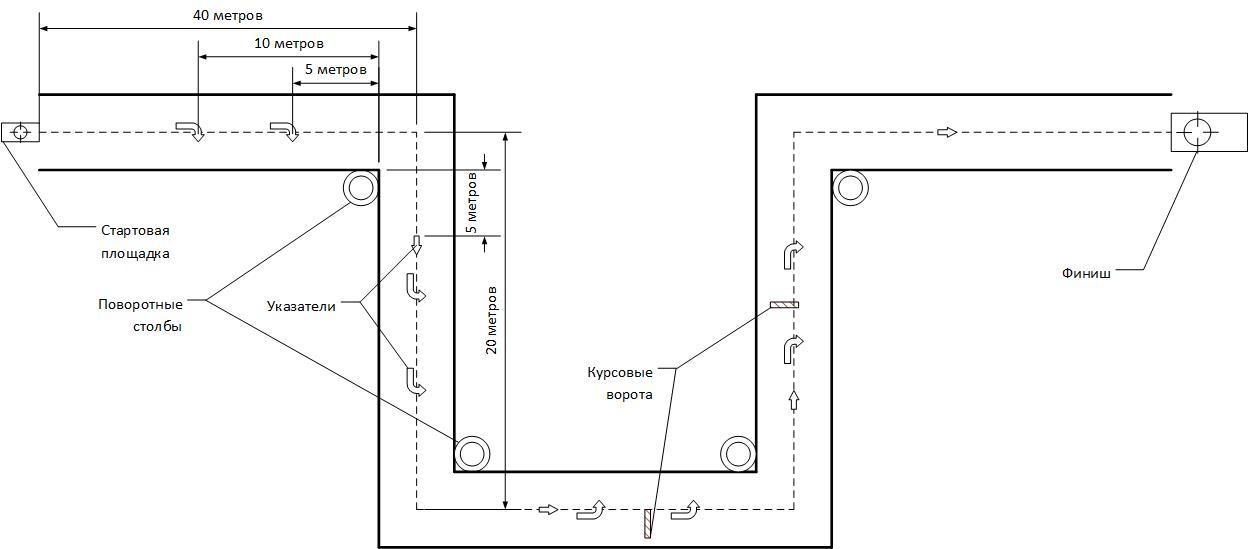 Приложение 7Критерии оцениванияПримечание: полный список критериев оценки конкурсного задания до сведения участников не доводится.Приложение 8Инфраструктурный листДля проведения занятий по компетенции и соревнований, необходимы определенные материалы и оборудование. Инфраструктурный лист рассчитан на единовременную работу 5 команд по 2 человека. Возрастная группа 14-17 лет соревнуются в одном помещении. Оборудование обеспечивается организаторами смены.СОГЛАСОВАНО: заместитель директора по учебно-воспитательной работе Сластихина Н.П. ______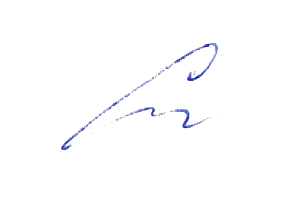 «31» августа 2022 г.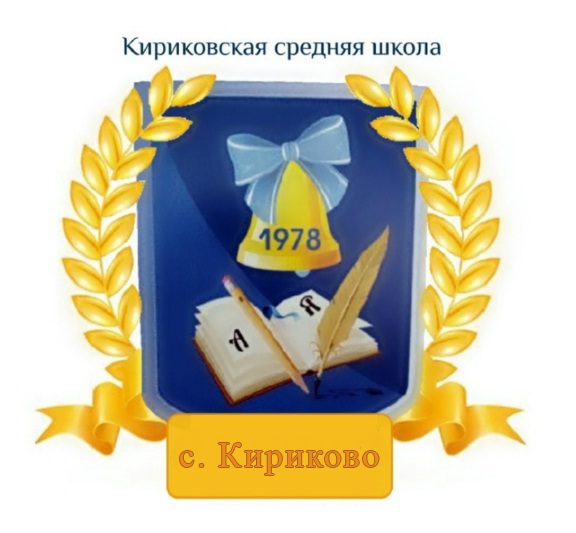 УТВЕРЖДАЮ:Директор муниципального бюджетного общеобразовательного учреждения «Кириковская средняя школа»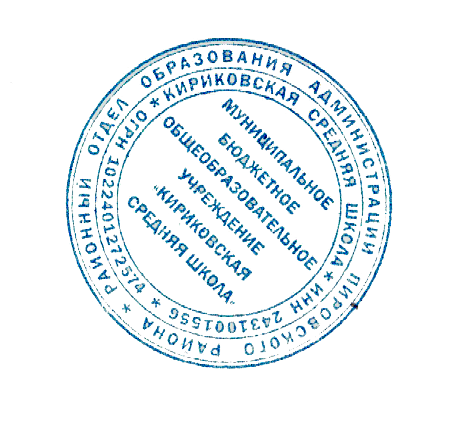 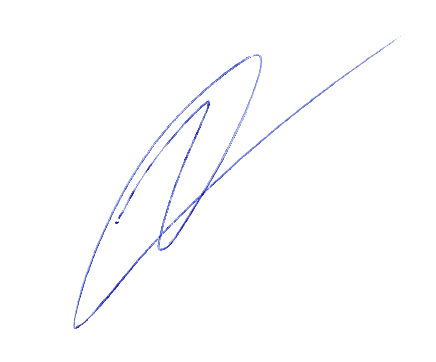  Ивченко О.В. ________«31» августа 2022 г.№ п/пНаименование разделовКол-во часовКол-во часовКол-во часов№ п/пНаименование разделовВсегоТеорияПрактика1.Планирование проекта.10102.Сборка рамы модели.142123.Сборка силовой части.164124.Настройка летного контроллера квадрокоптера.6245.Проектирование гоночной трассы.8266.Обучение управлению БПЛА.10467.Конкурс.88Итого часов722250№Наименование темы (раздела)Количество часов на освоение темы Дата проведения по плану.Дата проведения по факту.Планирование проекта (10 часов)Планирование проекта (10 часов)Планирование проекта (10 часов)Планирование проекта (10 часов)Планирование проекта (10 часов)1.Беспилотная авиация и дроны.206.09.20222.Применение квадрокоптеров и симуляция полетов.213.09.20223.Технологический проект и его структура.220.09.20224.Планирование и оформление проекта227.09.20225.Защита проекта.204.10.2022Сборка рамы модели (14 часов)Сборка рамы модели (14 часов)Сборка рамы модели (14 часов)Сборка рамы модели (14 часов)Сборка рамы модели (14 часов)1.Бесколлекторные двигатели и их регуляторы хода.211.10.20222.Общее устройство и принципы функционирования     бесколлекторных двигателей и их регуляторов хода.218.10.20223.Платы разводки питания: общее устройство, характеристики.225.10.20224.Пайка двигателей и регуляторов.201.11.20225.Пайка двигателей и регуляторов208.11.20226Пайка регуляторов и силовых проводов к платам разводки питания.215.11.20227.Пайка регуляторов и силовых проводов к платам разводки питания.222.11.2022Сборка силовой части (16 часов)Сборка силовой части (16 часов)Сборка силовой части (16 часов)Сборка силовой части (16 часов)Сборка силовой части (16 часов)1.Отличие бесколлекторных двигателей от коллекторных. Преимущества.229.11.20222. Схема сборки электронных компонентов квадрокоптера.206.12.20223.Принципы работы электронных регуляторов оборотов.213.12.20224.Пайка и сборка радиотехнической схемы.220.12.20225.Пайка и сборка радиотехнической схемы.227.12.20226.Установка двигателей.210.01.20237.Установка полетного контроллера.217.01.20238.Установка электронных регуляторов оборотов.224.01.2023Настройка летного контроллера квадрокоптера (6 часов).Настройка летного контроллера квадрокоптера (6 часов).Настройка летного контроллера квадрокоптера (6 часов).Настройка летного контроллера квадрокоптера (6 часов).Настройка летного контроллера квадрокоптера (6 часов).1.Устройство и принципы функционирования полетного контроллера.231.01.20232.Программирование полетного контроллера.207.02.20233.Установка двигателей, полетного контроллера на плату разводки питания и электронных регуляторов оборотов.214.02.2023Проектирование гоночной трассы (8 часов)Проектирование гоночной трассы (8 часов)Проектирование гоночной трассы (8 часов)Проектирование гоночной трассы (8 часов)Проектирование гоночной трассы (8 часов)1.Принципы построения гоночных трасс.221.02.20232.Работа на квадрокоптерах в здании школы по выполнению отдельных приемов преодоления гоночной трассы.228.02.20233.Работа на квадрокоптерах в здании школы по выполнению отдельных приемов преодоления гоночной трассы.207.03.20234.Настройка ПИДОв и пробные полеты.214 .03.2023Обучение управлению беспилотным летательным аппаратом (10 часов)Обучение управлению беспилотным летательным аппаратом (10 часов)Обучение управлению беспилотным летательным аппаратом (10 часов)Обучение управлению беспилотным летательным аппаратом (10 часов)Обучение управлению беспилотным летательным аппаратом (10 часов)1.Тестовые запуски квадрокоптеров в режиме видеоуправления.221.03.20232.Управление квадрокоптером: «взлёт/посадка», «удержание на заданной высоте».228.03.20233.Управление квадрокоптером: «вперед-назад», «влево-вправо», «точная посадка на удаленную точку».204.04.20234.Управление квадрокоптером: «коробочка», «челнок», «восьмерка», «змейка», «облет по кругу».211.04.20235.Управление квадрокоптером в помещении школы. Преодоление препятствий.218.04.2023Конкурс 8 (часов)Конкурс 8 (часов)Конкурс 8 (часов)Конкурс 8 (часов)Конкурс 8 (часов)1.Соревнования в полетном симуляторе.225.04.20232.Тактические практические зачетные соревнования на школьном стадионе в рамках промежуточной аттестации.202.05.20233.Тактические практические соревнования.216.05.20234.Тактические практические соревнования.223.05.2023Наименование критерия оценкиНаименование аспекта оценкиМаксимальный баллМодуль А«Тестирование»макс – 100 бПравильный ответ на каждый вопрос5Модуль В«Пилотирование БПЛА в режиме авиасимулятора»макс –200 баллов каждый пролет через ворота 1Модуль В«Пилотирование БПЛА в режиме авиасимулятора»макс –200 баллов каждый пролет через двойные ворота 2Модуль С«Визуальное пилотирование беспилотного летательного аппарата»макс – 100 бПрохождение трассы за наименьшее время:1 место2 место3 место4 место5 место655035205Модуль С«Визуальное пилотирование беспилотного летательного аппарата»макс – 100 бДополнительные баллы:аккуратность полета, отсутствие столкновений, повреждений аппарата15Модуль С«Визуальное пилотирование беспилотного летательного аппарата»макс – 100 б- точное приземление на финишную площадку10Модуль С«Визуальное пилотирование беспилотного летательного аппарата»макс – 100 бсоответствие полета заданной траектории 10Модуль С«Визуальное пилотирование беспилотного летательного аппарата»макс – 100 бШтрафные очки:Модуль С«Визуальное пилотирование беспилотного летательного аппарата»макс – 100 бкасание земли или препятствия(стойки)5Модуль С«Визуальное пилотирование беспилотного летательного аппарата»макс – 100 бкаждое падение квадрокоптера.10Название материаловКоличествоФанера шлифованная 3 мм. 1520 -1520 ммhttp://fanerakhv.ru/catalog/fanera.html2Винты крепления м3  L-12ммhttp://dvrobot.ru/243/266/268/298/1486.html200Гайки м3 http://dvrobot.ru/243/266/268/649.html200Припой ПОС-61 с канифолью в бобине 200гр. Диаметр 1мм.1Паяльный флюс ТАГС1Клей "Суперклей"http://khabarovsk.pulscen.ru/price/110601-superklej1Термоусадочная трубка диаметром 6, 20, 40 мм.по 3 мПропеллеры для квадрокоптеров 5040 (правый, левый)https://sporthobby.ru/zapchasti-dlya-kvadrokopterov/propellery/propeller-3-h-lopastnoy-gemfan-gfn-5045-goluboy-normal-1sht-obrat-1sht/10 парСтержни для клеевого пистолета 8 мм.5Липучка для аккумуляторов https://5.imimg.com/data5/PC/OK/MY-9078998/nylon-velcro-tape-500x500.jpg7Стяжка нейлоновая 5х200 белыеhttp://www.mk-27.ru/katalog/914/?sphrase_id=33676#100152 уп.Батареи питания ААhttp://md27.ru/55-akkumuljatory-batareyki-zarjadnye-ustroystva20 штПластик, PLA 3мм1 бобинаБумага офисная для печати тестов и пособия по сборки квадрокоптера100 листовНазвание оборудованияКоличествоСтолы 7  шт.Удлинители3  шт.Паяльная станция2  шт.Зарядное устройство для зарядки аккумуляторов (Если элементы питания АА будут аккамуляторами)3  шт.Набор: пассатижи, тонкогубцы, кусачки5  шт.Ноутбук5 шт.Материал для изготовления трассы, обручи и стойки(дерево)https://kazanfirst.ru/wp-content/uploads/2016/06/2e8c01bfd1bb80027df3d04bfe016176-w.jpg3-4 стойки, 1 обручДосту к сети ИнтернетКлеевой пистолет1 штСтул 12 шт.